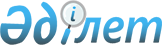 Облыстық мәслихаттың 25.12.2003 ж. N 3-19 "Орманды пайдалану үшін төлем ақы белгілеу туралы" шешіміне өзгерістер енгізу туралы
					
			Күшін жойған
			
			
		
					Алматы облыстық мәслихатының 2005 жылғы 1 шілдедегі N 18-136 шешімі. Алматы облыстық Әділет басқармасында 2005 жылғы 08 тамызда N 1940 тіркелген. Қолданылу мерзімінің аяқталуына байланысты шешімнің күші жойылды - Алматы облысы мәслихатының 2012 жылғы 07 желтоқсандағы N 12-72 шешімімен      Ескерту. Қолданылу мерзімінің аяқталуына байланысты шешімнің күші жойылды - Алматы облысы мәслихатының 07.12.2012 N 12-72 шешімімен.



      Қазақстан Республикасы "Қазақстан Республикасындағы жергілікті мемлекеттік басқару туралы" Заңының 7 бабы 1 тармағына сәйкес Алматы облыстық мәслихат ШЕШІМ ҚАБЫЛДАДЫ:



      28.01.2004 жылы нормативтік құқықтық актілердің Мемлекеттік тіркеу реестрінде 1467 нөмірімен тіркелген, 17.02.2004 жылы "Жетісу" газетінің 20-шы санында, 17.02.2004 жылы "Огни Алатау" газетінің 20-ші санында жарияланған Алматы облыстық мәслихаттың 2003 жылғы 25 желтоқсандағы N 3-19-шы "Орманды пайдалану үшін төлем ақы белгілеу туралы" шешімін, 2004 жылғы 24 мамырда құқықтық нормативтік актілерді Мемлекеттік тіркеу реестрінде 1635 нөмірімен тіркелген Алматы облыстық мәслихатының 2004 жылғы 13 сәуірдегі N 5-44 "Алматы облыстық мәслихаттың 2003 жылғы 25 желтоқсандағы N 3-19-шы "Орманды пайдалану үшін төлем ақы белгілеу туралы" шешіміне өзгерістер енгізу туралы; 2004 жылғы 30 шілдеде нормативтік құқықтық актілердің мемлекеттік тіркеу реестрінде 1714 нөмірімен тіркелген Алматы облыстық мәслихаттың 2003 жылғы 24 маусымдағы N 7-54 "Алматы облыстық мәслихаттың 2003 жылғы 25 желтоқсандағы N 3-19-шы "Орманды пайдалану үшін төлем ақы белгілеу туралы" шешіміне өзгерістер енгізу туралы" шешімдеріне төменгідей өзгерістер енгізілсін:



      N 2 қосымшадағы "Ескерту" алып тасталсын.



      2. Осы шешім алғаш ресми жарияланғаннан кейін күнтізбелік он күн өткен соң қолданысқа енгізіледі.      Облыстық мәслихатының

      сессия төрағасы                            М. Базарбаев      Облыстық мәслихат

      хатшысы                                    А. Сыдық
					© 2012. Қазақстан Республикасы Әділет министрлігінің «Қазақстан Республикасының Заңнама және құқықтық ақпарат институты» ШЖҚ РМК
				